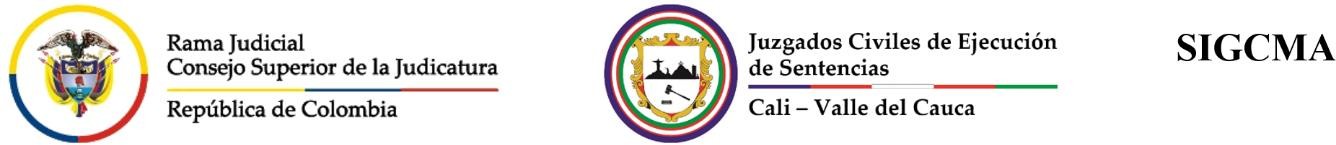 ESTADO DE LAS ACCIONES DE LA REVISIÓN POR LA DIRECCIÓN PREVIASCAMBIOS EN EL CONTEXTO INTERNO Y EXTERNO:Se hace la revisión del Contexto vigencia 2020. La revisión puede implicar cambios en el mismo de tal forma que nos condujo a tomar acciones que modificaron el contexto de la vigencia 2021.GRADO DE SATISFACCIÓN DE LAS PARTES INTERESADAS ANALISIS Y ESTADO DE LAS PQRGRADO DE CUMPLIMIENTO DE LOS OBJETIVOS DEL SIGCMA DESEMPEÑO DE LOS PROCESOS – RESULTADO INDICADORES -SALIDAS NO CONFORMES Y ACCIONES CORRECTIVAS:RESULTADO DE SEGUIMIENTO Y MEDICIÓNIlustración 1 - ingresos V.S. egresos 2020RESULTADOS DE AUDITORIA: INTERNA/ EXTERNADESEMPEÑO DE LOS PROVEEDORES EXTERNOS: no aplicaLA ADECUACIÓN DE LOS RECURSOSFuente: Unidad de Desarrollo y Análisis EstadísticoEFICACIA DE LAS ACCIONES PARA GESTIONAR LOS RIESGOS Y ABORDAR OPORTUNIDADES:ACCIONES DE GESTIÓN: (Acciones de Mejora y Correctivas)SALIDAS DE LA REVISIÓN POR LA DIRECCIÓNRECOMENDACIONES Y COMPROMISOS PARA LA MEJORA:Nota: Estas son recomendaciones generales del Despacho líder del SIGCMA y la Coordinación Nacional del SIGCMA, son inmodificables especificar las recomendaciones propias del SIGCMA en cada Dependencia Judicial Certificada, esto implica el compromiso con el mantenimiento del SIGCMA.NECESIDADES IDENTIFICADAS PARA EL SIGCMA: Necesidad de cambio en el sistema y necesidad de recursosCONCLUSIONESOTRAS CONCLUSIONES O COMENTARIOSCONSEJO SUPERIOR DE LA JUDICATURACOORDINACIÓN NACIONAL DEL SIGCMAINFORME DE REVISIÓN POR LA DIRECCIÓN VIGENCIA 2020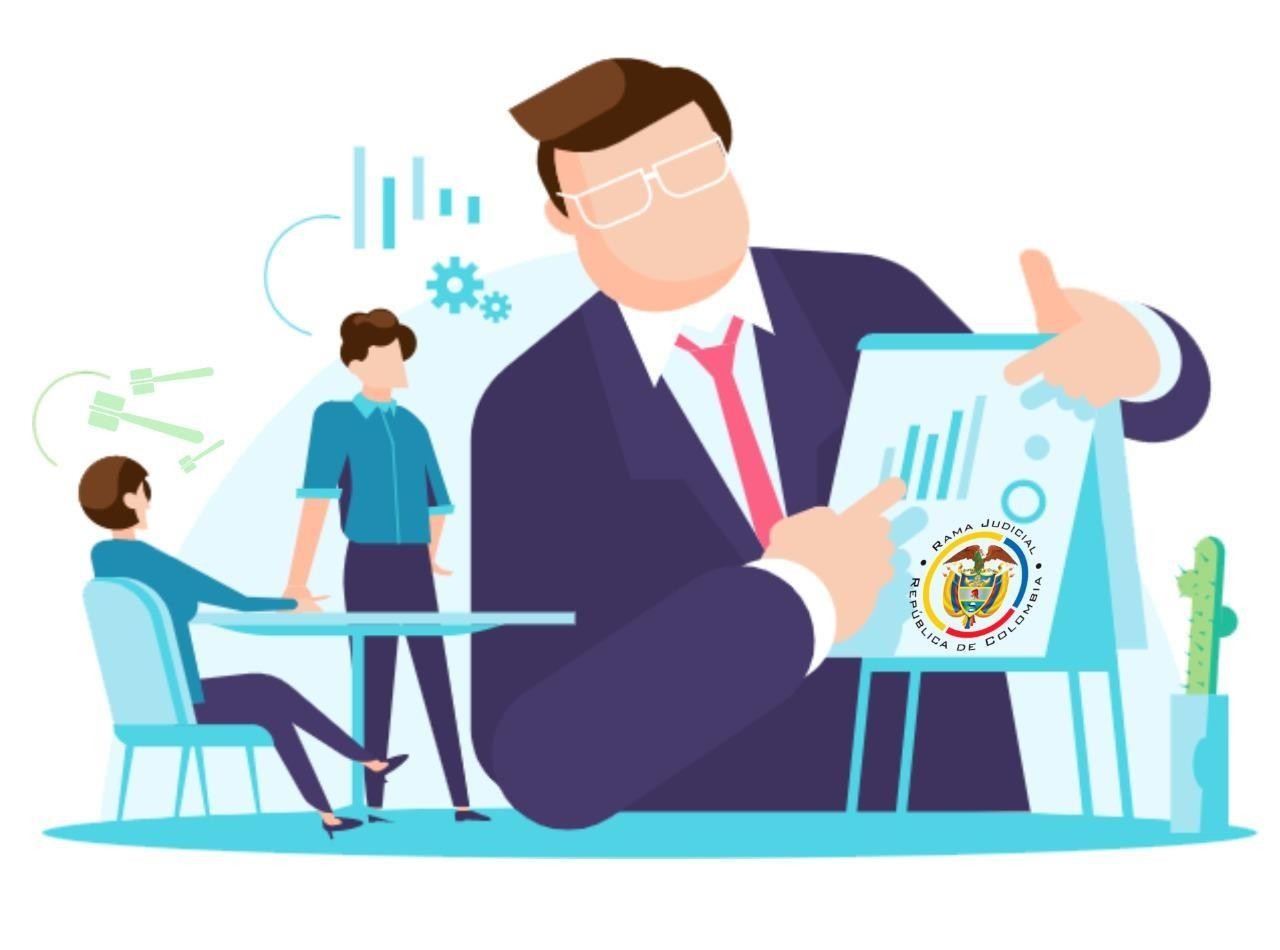 DEPENDENCIA:Juzgados Civiles del Circuito de Cali y su Oficina de ApoyoLIDER DEL SIGCMALuz Stella Upegui Castillo JuezLíder del SIGCMAFECHA DE REALIZACIÓN:26 de febrero de 2021FECHA DE REMISIÓN A LA COORDINACIÓNNACIONAL DEL SIGCMA1° de marzo de2021PILARES ESTRATÉGICOSMACRO - PROCESOSAgostoPROCESOSSeñale con unaequis (X) los procesos que cubre el presente Informe deRevisión por la DirecciónMejorar la efectividad de la Rama Judicial y disminuir la congestión.ESTRATÉGICOSPlaneación EstratégicaXMejorar la efectividad de la Rama Judicial y disminuir la congestión.ESTRATÉGICOSComunicacionesXMejorar la efectividad de la Rama Judicial y disminuir la congestión.MISIONALESAcciones constitucionales:XMejorar la efectividad de la Rama Judicial y disminuir la congestión.MISIONALESProcesos Ejecutivos.XMejorar el Acceso a la Justicia.MISIONALESProcesos Ejecutivos.XFortalecer la autonomía e independencia judicial, administrativa y financiera de la Rama Judicial.APOYOGestión administrativaXFortalecer la autonomía e independencia judicial, administrativa y financiera de la Rama Judicial.APOYOGestión documentalXFortalecer la autonomía e independencia judicial, administrativa y financiera de la Rama Judicial.EVALUACIÓN Y MEJORAEvaluación y mejora del SIGCMAXCOMPROMISOS REVISIÓN POR LA ALTA DIRECCIÓN VIGENCIA ANTERIOR (2019)ESTADO(Consignar si está concluido, pendiente o en ejecución, explicar y relacionar la evidencia)Definición de indicadores para la notificación de providencias judiciales, que permitan a la organización identificar el grado de cumplimiento de los términos en el trámite y la decisión de las solicitudes de las partes interesadas.Concluido.Se establecieron varios indicadores:Tiempo para paso a Despacho.Tiempo para notificación de providencias.Tiempo	para	decisión	de	procesos misionales.Evidencia: micrositio página web Rama Judicial – Indicadores ( Link )Depósitos judiciales electrónicos Cerrado en el año 2019 y abierto nuevamente en el 2020.Porque el cargue previo de los datos de cada expediente en la plataforma del Banco Agrario es competencia exclusa de los juzgados de origen, esto es, Juzgados Civiles del Circuito de Cali, quienes pese a las constantes solicitudes direccionadas con copia al Consejo Seccional de la Judicatura y la Dirección Ejecutiva de Administración Judicial, no se ha logrado que cumplan a cabalidad esa función.Evidencia: Correos electrónicos ( Link )Implementación del expediente digitalConcluidoSe logró la conformación del expediente digital en la plataforma OneDrive durante el año 2020 y se inició el proceso de digitalización de los expedientes en la plataforma Mercurio.Evidencias: OneDrive ( Link )PROCES OCAMBIOS IDENTIFICAD OSFACTORES DE CAMBIO(Con base en el análisis de contexto inicial enumerar los cambios que se identifican, que ocurrieron oque pueden ocurrir)ACCION A TOMAR(Describir las acciones que se ejecutaron o se están ejecutando para gestionar el cambio)Transver sal	atodos los procesosCuestion es internasy externasContingencia provocada por la pandemia de Covid-19Decreto 385 del 12 de marzo de 2020Políticas y lineamientos emitidos por el Gobierno Nacional para controlar la propagación del virus.Implementación de protocolos de bioseguridad en la jurisdicción.Realización de audiencias de forma virtual.Minimizar actividades presenciales, se adoptó horarios, turnos de trabajo y atención al público para la atención a usuarios.Se acataron las disposiciones impartidas en los Acuerdos PCSJA20-11517 de 2020, (que suspendió los términos judiciales en todo el país desde el 16/03/2020, hasta el 20/03/2020), prorrogado por el PCSJA20-11521, el Acuerdo PCSJA20-11546 del 25/04/2020 del CSJ (que reanudó los términos para la especialidad civil (art.7), y el Acuerdo PCSJA20- 11556 del 22/05/2020, art. 7 (que levantó los términos en algunas actuaciones).Se fortaleció el uso de las herramientas tecnológicas para el desarrollo eficiente de las labores encomendadas, privilegiando el trabajo en casa.Se incrementó el uso de líneas telefónicas para lograr comunicación fluida con las partesinteresadas externas ( Link )Cambios tecnológicosDigitalización de procesos mediante la utilización de herramientas de Microsoft.Ajuste de procedimientos.Creación de micrositios o mejoramiento de los existentes.Divulgación de información y decisiones judiciales que permiten la transparencia de la administración de Justicia.Utilización del correo electrónico institucional	para	las comunicaciones con el usuario.Agendamiento en correos institucionales específicos para citas presenciales.Divulgación de información a través de la página web de la Rama judicial.Uso de aplicativos para generar comunicaciones.Mejoramiento de micrositios para cada dependencia judicial.( Link )NUEVA NORMATIVIDADDe acuerdo con el nuevo código de- Resolución 2184 de 2019. Artículo 4. Adóptese en el territorio nacional, el código de colores para la separación de residuos sólidos en la fuente, así:colores definidos por el gobierno nacional se deberá ajustar el Plan de Gestión Integral de Residuos.Divulgar y sensibilizar a los servidores judiciales frente al cambio del código de colores yajustarse     a      los      requisitosTransversal a todos los procesosRequisitos legalesColor verde para depositar residuos	orgánicos aprovechables.Color Blanco para depositar los residuos aprovechables como plástico, vidrio, metales, multicapa, papel y cartón.Color negro para depositar los residuos no aprovechables.normativos.Adecuar los puntos ecológicos con los que se cuenta actualmente al nuevo código de colores establecido.Extiende el plazo para implementar sistema de colores hasta el 1 julio- Resolución 1344 de 2020. (Por la cual se adiciona un parágrafo al artículo 4 de la Resolución 2184 de 2019 y se dictan otras disposiciones)2022Decreto 806 de 2020. (Por el cual se adoptan medidas para implementar las tecnologías de la información y las comunicaciones en las actuaciones judiciales, agilizar los procesos judiciales y flexibilizar la atención a los usuarios del servicio de justicia, en el marco del Estado de Emergencia Económica, Social y Ecológica.)Decreto 491 de 2020. (Por el cual se adoptan medidas de urgencia para garantizar la atención y la prestación de los servicios por parte de las autoridades públicas y los particulares que cumplan funciones públicas y se toman medidas para la protección laboral y de los contratistas de prestación de servicios de las entidades públicas, en el marco del Estado de Emergencia Económica, Social y Ecológica)Acuerdo PSJA20-11632 de 30 de septiembre de 2020 del Consejo Superior de la Judicatura. (Por el cual se adoptan unas medidas para la prestación del servicio de justicia de administración de justicia para los despachos judiciales y dependencias administrativas en todo el territorio nacional a partir del 1 de octubre de 2020)Organizar reuniones mediante medios virtuales, con el fin de estudiar la nueva normativa y propender por su aplicación homogénea.Divulgar a los equipos de trabajo el cambio normativo y la necesidad de ajustarse al mismo.Adecuar los formatos utilizados para las providencias de conformidad a la nueva normatividad.- Circular CSJNAC20-52 de 29 de	septiembre	de	2020. (Cumplimiento irrestricto a las directrices	sobre		ingreso	a sedes judiciales para servidores mayores de 60 años o con enfermedades de base)Transversal a todos los procesosAspectos ambientales significativosDisminución en el uso del papel y tóner para impresoras en las dependencias judiciales.Disminución del consumo de energía eléctrica y agua en los juzgados.Digitalización de procesos judiciales.Uso de herramientas tecnológicas (Teams, Lifesize, correos electrónicos	institucionales, aplicativos propios).Trabajo en casaProcesos Estratégico sRiesgos y oportunidadesOportunidad:Superada	la	pandemia, establecer	modelos	que permitan integrar las actividades virtuales con las presenciales para optimizar la gestión de la dependencia judicial.Establecer Modelos Operativos para realización de audiencias.Impulsar el expediente electrónico.PROCESOTEMA DE LA ENCUESTARESULTADOMETAANÁLISISComunicación institucionalSatisfacción sobre la prestación del servicio.100%100% En los despachos de la especialidad y en la Oficina de Apoyo, se dispuso la aplicación de la encuesta física en el segundo trimestre del año 2019, pero debido a la pandemia generada por el Covid-19, los usuarios no volvieron a diligenciarla, pese a que se encuentra publicada en el micrositio de la página web de la Rama Judicial.Sólo se obtuvo resultados hasta marzo de 2020.PROCESONo. RECIBIDASNo. CONTESTADASOPORTUNAMENTENo. PENDIENTESANÁLISIS(Analizar tendencia período vs. período)	Peticiones	Peticiones	Peticiones	Peticiones	PeticionesTrasversal a todos los procesos43.83543.8350En la vigencia 2020 se registraron 43.835 peticiones relacionadas con los procesos misionales y de apoyo, a través de los correos electrónicos de la Oficina de Apoyo y de los Despachos, dentro y fuera del horario de atención previsto por el Consejo Seccional de la Judicatura.De igual forma, se recibieron 14.260 memoriales, que fueron atendidos por cada Despacho Judicial.QuejasQuejasQuejasQuejasQuejasTrasversal a todos los procesos000Incluidos en el ítem peticiones.ReclamosReclamosReclamosReclamosReclamosTrasversal a todos los procesos000Incluidos en el ítem peticiones.Sugerencias y/o FelicitacionesSugerencias y/o FelicitacionesSugerencias y/o FelicitacionesSugerencias y/o FelicitacionesSugerencias y/o FelicitacionesTrasversal a todos los procesos000Sin datos registrados para 2020.TOTAL43.83543.8350No.PILARES ESTRATÉGICOSOBJETIVORESULTADOS ANUALESANÁLISIS1JUSTICIA CERCANA AL CIUDADANO Y DE COMUNICACIÓNIncrementar la eficacia, eficiencia y efectividad de la función pública de administrar justicia.116%(Egresos efectivos / Ingresos efectivos) *100En el año 2020 se recibieron 321 procesos y se evacuaron 372, obteniendo un indicador del 116%.Se garantizó el acceso a la	administración	de justicia	a		través		de nuevos		canales		de comunicación, transformando la manera de atender a los usuarios de forma presencial a virtual,	superando	los retos impuestos por la pandemia.( Link Indicadores)2CALIDAD DE LA JUSTICIAPromover la capacitación de los servidores judiciales.1. Certificación ICONTEC bajo las normas NTC ISO 9001:2015, NTC 6256:2018.Todos los despachos que conforman la especialidad Civil Circuito de Ejecución de Sentencias de Cali se encuentranEl mantenimiento y seguimiento de la certificación de calidad demuestra	el fortalecimiento de la cultura organizacional de calidad y el cumplimiento de los requisitos aplicables.2CALIDAD DE LA JUSTICIAMejorar continuamente el sistema de gestión de calidad.1. Certificación ICONTEC bajo las normas NTC ISO 9001:2015, NTC 6256:2018.Todos los despachos que conforman la especialidad Civil Circuito de Ejecución de Sentencias de Cali se encuentranEl mantenimiento y seguimiento de la certificación de calidad demuestra	el fortalecimiento de la cultura organizacional de calidad y el cumplimiento de los requisitos aplicables.certificados.3ANTICORRUPCIÓN Y TRANSPARENCIADar tratamiento oportuno y eficaz a las peticiones quejas y/o reclamos de los usuarios.Atención de quejas y reclamos, divulgación de los canales para las PQR.A pesar de que la pandemia que impidió la presentación física de PQR, se recibieron en total 43.835solicitudes, que fueron contestadas en su totalidad, obteniendo un 100% de efectividad.PROCESOINDICADORMETARESULTADOANÁLISISPlaneación Estratégica (Planeación		del despacho	Judicial, Planeación			de Audiencias, etc.)Audiencias Programadas*100/ Audiencias Realizadas100%263Todas las audiencias programadas	se realizaron, aunque en algunas no se pudo materializar		laadjudicación por falta de publicaciones de los avisos de remate, falta de certificados de tradición, falta de postores o aceptación del trámite de insolvencia de la parte demandada.Comunicación Institucional: (Comunicaciones de las	decisiones Judiciales			y	las específicas						de acuerdo		con			el contexto. remitidas a Secretarias					de Tribunal, Centros de Servicios y Oficinas de  Apoyo, avances de las  actividades				de			la Matriz						deComunicaciones)Actividades programadas*100/Actividades ejecutadas90%97%En el año 2020 utilizando las tecnologías de la información, a través de  los correos electrónicos y el micrositio de la página web de la Rama Judicial, se comunicaron y notificaron	lasprovidencias que se emitieron por los despachos. Se efectuaron un total de 5841 notificaciones de procesos ejecutivos y 2.671 de acciones constitucionales. Para un total de 8.512.Procesos misionales: Procesos EjecutivosEgresos efectivos*100/ Ingresos efectivos50 %116%En el año 2020 se recibieron 321 Procesos ejecutivos.Se terminaron durante el año 372 procesos.Procesos misionales Acciones ConstitucionalesEgresos efectivos * 100)/ Ingresos efectivos90%96%En el año 2020 se recibieron 1172 acciones constitucionales y se evacuaron 1129.NÚMERO DE SALIDAS NO CONFORMES REGISTRADAS EN EL FORMATO IDENTIFICACIÓNDE SALIDA NO CONFORME (ACTIIVIDAD NO REALIZADA)NÚMERO DE SALIDAS NO CONFORMES REGISTRADAS EN EL FORMATO IDENTIFICACIÓNDE SALIDA NO CONFORME (ACTIIVIDAD NO REALIZADA)NÚMERO DE SALIDAS NO CONFORMES REGISTRADAS EN EL FORMATO IDENTIFICACIÓNDE SALIDA NO CONFORME (ACTIIVIDAD NO REALIZADA)NÚMERO DE SALIDAS NO CONFORMES REGISTRADAS EN EL FORMATO IDENTIFICACIÓNDE SALIDA NO CONFORME (ACTIIVIDAD NO REALIZADA)NÚMERO DE SALIDAS NO CONFORMES REGISTRADAS EN EL FORMATO IDENTIFICACIÓNDE SALIDA NO CONFORME (ACTIIVIDAD NO REALIZADA)ProcesoNumero de la Salida No ConformeAnálisisCorrecciónAcción CorrectivaAcciones de Tutela.En algunos Despachos se evidenció falta de registro de la trazabilidad en Justicia XXI.En algunos Despachos se evidenció demora en el envío de los correos electrónicos al componente del equipo de trabajo encargado del trámite de las acciones de tutela.Se realizaron las respectivas correcciones para	imprimir eficacia, celeridad	ylograr	laverificación	de las comunicaciones electrónicas despachadas por los	operadores judiciales.También,	seinstalaron		los sistemas remotos,	parapermitir	elregistro	de actuaciones	enJusticia	XXISupervisión de las comunicaciones entrantes	y salientes de los Despachos.Comprobación de	correos electrónicos de las partes y solicitud de informes de entrega y lectura al sistema.cuando	setrabaja	desde casa.Procesos EjecutivosNo todas las decisiones judiciales se emitieron en los términos previstos en el CGP, particularmente los 10 días establecidos para la resolución de solicitudes.Se verificó matriz de	control	de términos	y	se dejaron constancias		desuspensión	detérminos	conocasión	a	la pandemia Covid19Durante el 2° y 3° trimestres de2020	seadelantó trabajo, que fue notificado cuando	selevantó la suspensión de términos.ProcesoPrimer TrimestrePrimer TrimestreSegundo TrimestreSegundo TrimestreTercer TrimestreTercer TrimestreCuarto TrimestreCuarto TrimestreIngresosEgresosIngresosEgresosIngresosEgresosIngresosEgresosAccionesconstitucion ales290289239206361358282276Procesosejecutivos158226112859869332TOTAL448515250234420444375308PROCESOAUDITORÍA REALIZADA PORFECHAD/M/ANÚMERO DE NO CONFORMIDADESANÁLISISTodos los procesosAuditoría interna SIGCMA,autorizada por el nivel central y realizada por el Coordinador del SIGCMA de los	Juzgados Civiles Municipales de Ejecución	de Sentencias de Cali, doctor Carlos	Julio Guevara Restrepo		y sus profesionalesde enlace.10/08/2020No se presentaron no conformidades,pero sí oportunidades de mejora1. Fortalecer la definición de su contexto específico con un instrumento que incluya “las cuestiones internas y externas” con  sus factores positivos y negativos que son pertinentes para su propósito y Dirección Estratégica y que afectan su capacidad para lograr los resultados previstos de su SGC. (numeral 4.1. ISO 9001-2015), se sugiere SOCIALIZAR la Matriz de Contexto compartida al momento de ser auditada en los procesos Estratégicos, por la Doctora Luz Stella Upegui Castillo, Juez Líder del SIGCMA en la Especialidad Civil Circuito de Ejecución de Sentencias de Cali; en razón a que dicha herramienta es desconocida por los líderes de los procedimientos de apoyo, tal como se evidenció en las auditorías realizadas.Fortalecer la Determinación de las necesidades y expectativas de las partes interesadas con un instrumento como el sugerido por la Dirección Nacional del SIGCMA en la Matriz de partes interesadas. (numeral 4.2 ISO 9001-2015).Fortalecer la comunicación interna y externa con la actualización y socialización de la Matriz de Comunicaciones. (numerales 7.4, 7.5.2 y 7.5.3.2 ISO 9001-2015).Fortalecer el registro de las “salidas no conformes” en todos los procesos del SIGCMA mediante el diseño de un instrumento que permita llevar la estadística de los mismos y poder determinar la necesidad de generar “una acción correctiva”.Fortalecer el seguimiento a los riesgos identificados en los aspectos internos y externos que afectan a los juzgados y la oficina de apoyo.(numeral 6.1 ISO-9001-2015).Todos los procesosAuditoría Externa ICONTEC8 de octubre de 2020No se presentaron no conformidadesNo se presentaron No ConformidadesPILAR ESTRATÉGICOPROYECTOS DE INVERSIÓN2020CALIDAD DE LA JUSTICIARealizar acompañamiento técnico en el proceso de implementación de la Norma de la Rama Judicial y la guía técnica de la Rama Judicial400.000.000CALIDAD DE LA JUSTICIASensibilizar y certificar auditores en el seguimiento de SIGCMA645.000.000CALIDAD DE LA JUSTICIARealizar sensibilización de la plataforma estratégica del Sistema de Gestión Ambiental300.000.000PILAR ESTRATÉGICOPROYECTOS DE INVERSIÓN2020Realizar auditorías externas en gestión de calidad y ambiental que den cumplimiento a los requisitos de Norma655.000.000Implementar y obtener un Sistema de Información Integrado del SIGCMA en todas las dependencias de la organización200.000.000TOTAL, INVERSIONES 20202.200.000.000PROCESORIESGO Y/O OPORTUNIDAD MATERIALIZADO O GESTIONADOACCIONES QUE SE EJECUTARONSE REQUIERE MODIFICAR EL MAPA DE RIESGOS, PROBABILIDAD O IMPACTO, POR QUÉ¿SE HAN IDENTIFI CADO NUEVOS RIESGOS?Proceso MisionalInexactitud de la informaciónErrores	en	la información registrada en los aplicativos Justicia	XXI		y SIERJU- BISe capacitó a los servidores en el manejo y registro de la información, apoyándose en los manuales de usuarios de estas plataformas para impedir que se reiteren dichas equivocaciones.NOPorque ya se contemplaba este riesgo.NOProceso ApoyoErrores de repartoAnte el yerro cometido por los Despachos de primera instancia, se resolvió una consulta dos veces, porque fue	repartidasimultáneamente a dos juzgados por parte de la Oficina Judicial.NOPorque ya se contemplaba este riesgo.NOProceso de ApoyoErrores en la notificaciónSe realizaron las respectivas correcciones en las comunicaciones y se reagendaron las audiencias.Se realiza Reinducción a los colaboradores para evitar errores en la notificación.Se verificaron los correos electrónicos que se encuentran en el directorio interno para evitar errores al momento de realizar la notificación de cada unade las entidades.NOPorque ya se contemplaba este riesgo.NOProceso de ApoyoPérdida de documentosNo se realizaron denuncias ante la Fiscalía General de la Nación por pérdida de documentos ni se realizaron reconstrucciones	de expedientes.NOPorque ya se contemplaba este riesgo.NOError en operaciones con depósitos judicialesNo se prescribieron depósitos judiciales; sin embargo, se realizó una reclamación del año 2019.NOPorque ya se contemplaba este riesgo.NOTrasversal a todos los procesosIncumplimiento de las metas establecidasCambio de agenda, estrategias y utilización de medios tecnológicos para realizar las reuniones del SIGCMA en la especialidad.No se logró recaudar todos los recursos económicos previstos en el plan de acción para el fondo creado por la especialidad para el SIGCMANOPorque ya se contemplaba este riesgo.NOTrasversal a todos los procesosInterrupción o demora en la prestación del servicio de administrar justicaCon ocasión de la pandemia Covid19 el Consejo Superior de la Judicatura suspendió los términos judiciales desde el 16 de marzo al 1° de julio de 2020, aunque en ese lapso de tiempo se emitieron algunos acuerdos que contenían excepciones; lo cierto es que no se realizaron audienciasdurante ese periodo.NOPorque ya se contemplaba este riesgo.NOCorrupciónNo se compulsaron copias a servidores judiciales de la especialidadNOPorque ya se contemplaba este riesgo.NO12.1. ¿Las acciones para abordar los riesgos y oportunidades han sido eficaces y por qué?Si han sido eficaces para todos riesgos identificados por que los controles han sido pertinentes para tratar las causas y disminuir el impacto que ocasiona.Las oportunidades de mejora han sido favorables para elevar las competencias de los servidores a través de actividades de formación y la implementación de buenas prácticas.12.2. 10.2 ANÁLISIS Y RESULTADOS DE LOS ASPECTOS AMBIENTALES CONFORME AL ACUERDO PSAA14-10160, NTC 6256:2018 Y GTC 286:2018(Especifique el desarrollo ambiental, buenas prácticas y estrategias ambientales por sede)En las dependencias judiciales se ha aportado al mejoramiento del medio ambiente a través de la disminución en el uso de tóner y papel, como consecuencia de la implementación de la digitalización de expedientes y desarrollo de las actividades por medios virtuales (realización de audiencias, reuniones, eventos etc.).PROCESOTOTAL, DE ACCIONES DE MEJORA DOCUMENTADAS (ACUMULADAS EN EL PERÍODO)TOTAL, DE ACCIONES DE MEJORA DOCUMENTADAS (ACUMULADAS EN EL PERÍODO)TOTAL, DE ACCIONES DE MEJORA DOCUMENTADAS (ACUMULADAS EN EL PERÍODO)TOTAL, DE ACCIONES CORRECTIVAS DOCUMENTADAS(ACUMULADAS EN EL PERÍODO)TOTAL, DE ACCIONES CORRECTIVAS DOCUMENTADAS(ACUMULADAS EN EL PERÍODO)TOTAL, DE ACCIONES CORRECTIVAS DOCUMENTADAS(ACUMULADAS EN EL PERÍODO)ANÁLISISPROCESONo. ABIERT ASNo.CERRADA SNo.CERRADAS OPORTUNA MENTENo.ABIERTASNo.CERRAD ASNo.CERRADAS OPORTUNA MENTEANÁLISISComunicación Institucional111000Análisis de encuesta de satisfacción a las partes interesadas externasProcesos Misionales111000Expediente digital:Se implementaron las	acciones administrativas, operativas	ytécnicas para ajustar el manejo de expedientes al protocolo expedido por el Consejo Superior de la Judicatura.Se	unificó	el manejo de los expedientes		y sus		piezas procesales respetando	el protocolo expedido por el Consejo Superior de la Judicatura.Se	utilizó plataforma OneDrive.Se inició proceso de digitalizaciónen la plataforma Mercurio en el último trimestre del año 2020.Procesos Misionales100Depósitos judiciales	por medios digitalesProcesos Misionales111000Protocolo deaudiencias de remate virtualesPROCESOTOTAL, DE ACCIONES DE MEJORA DOCUMENTADAS (ACUMULADAS EN EL PERÍODO)TOTAL, DE ACCIONES DE MEJORA DOCUMENTADAS (ACUMULADAS EN EL PERÍODO)TOTAL, DE ACCIONES DE MEJORA DOCUMENTADAS (ACUMULADAS EN EL PERÍODO)TOTAL, DE ACCIONES CORRECTIVAS DOCUMENTADAS (ACUMULADAS EN EL PERÍODO)TOTAL, DE ACCIONES CORRECTIVAS DOCUMENTADAS (ACUMULADAS EN EL PERÍODO)TOTAL, DE ACCIONES CORRECTIVAS DOCUMENTADAS (ACUMULADAS EN EL PERÍODO)ANÁLISISPROCESONo. ABIERT ASNo.CERRADASNo.CERRADAS OPORTUNA MENTENo.ABIERTASNo.CERRADASNo.CERRADAS OPORTUNA MENTEANÁLISISEvaluación y mejoramiento del sistema integrado de gestión y control de la calidad y del medio ambiente SIGCMA.100000Productos y servicios no conformes.Se realizó la matriz de productos y servicios.Evaluación		y mejoramiento del	sistema integrado	degestión	y control de la calidad y del medio ambienteSIGCMA.111000Requisitos        yexpectativas de las	partes interesadasPROCESOTOTAL, DE ACCIONES DE MEJORA DOCUMENTADAS (ACUMULADAS EN EL PERÍODO)TOTAL, DE ACCIONES DE MEJORA DOCUMENTADAS (ACUMULADAS EN EL PERÍODO)TOTAL, DE ACCIONES DE MEJORA DOCUMENTADAS (ACUMULADAS EN EL PERÍODO)TOTAL, DE ACCIONES CORRECTIVAS DOCUMENTADAS (ACUMULADAS EN EL PERÍODO)TOTAL, DE ACCIONES CORRECTIVAS DOCUMENTADAS (ACUMULADAS EN EL PERÍODO)TOTAL, DE ACCIONES CORRECTIVAS DOCUMENTADAS (ACUMULADAS EN EL PERÍODO)ANÁLISISPROCESONo. ABIERT ASNo.CERRADASNo.CERRADAS OPORTUNA MENTENo.ABIERTASNo.CERRADASNo.CERRADAS OPORTUNA MENTEANÁLISISEvaluación y mejoramiento del sistema integrado de gestión y control de la calidad y del medio ambienteSIGCMA.111000Actualización de la matriz de comunicacionesEvaluación y mejoramien to del sistema integrado de gestión y control de la calidad y del medioambiente SIGCMA.111000Matriz	decontexto de la organización		y análisis	de	los riesgos identificados	en ella.TOTAL866000ÍTEMEXPLICACIÓN – DESCRIPCIÓN¿Se	requiere	efectuar cambios en el sistema?-	Actualización de documentación (protocolos, manual de calidad, indicadores, etc.)OTROSAutogestiónAlianzas estratégicas.Medidas de descongestión y creación de cargos.CONDICIÓNPARA LOS PROPÓSITOS CSJ, EL SISTEMAa) ¿Sigue siendo suficiente? ADECUADO.Si, porque aporta al cumplimiento de la labor misional y los requisitos establecidos por la Constitución y la Ley y contribuye en el logro de la Política y Objetivos de Calidad y porque las disposiciones y metas trazadas por el Despacho de la Magistrada Líder del SIGCMA y la Coordinación Nacional del SIGCMA, se realizan y se cumplen para el mejoramiento y mantenimiento del SIGCMA y la satisfacción de los usuarios.b) ¿Sigue siendo apto para su propósito – CONVENIENTESi, porque proporciona el marco de referencia para el direccionamiento estratégico de la Entidad y ayuda en el cumplimiento la Política de Calidad, de sus objetivos institucionales y de Calidad definidos por laEntidad.c) ¿Está alineado con la dirección	estratégica? ALINEADOSi, porque se encuentra articulado con el Plan sectorial de desarrollo de la entidad y toda su planeación estratégica.d.	¿Sigue	logrando	los resultados previstos? EFICAZSi, porque se ejecutan las actividades conforme a lo planeado y conforme a los requisitos establecidos y en cumplimiento del Plan sectorial de Desarrollo de la Entidad, bajo la óptica de la mejora continua y el pensamiento basado en riesgos.